Продаётся 15–и этажный гостиничный комплекс г.АлуштаРасположен у самого моря.Адрес: г. Алушта ул. Перекопская №4.До моря всего 130 метров, поэтому из окна вы увидите пляж и накатывающие волны. Где Вы сможете любоваться рассветами и закатами с открытого балкона и с террасы.Наш комплекс -это настоящее архитектурное чудо весь город открывается перед вами, как на ладони. Здесь вы будете любоваться красотой моря и наслаждаться благами жизни.Общая площадь объекта 15 000м2. - 47% готовности. Консервация объекта 1992 год.Кадастровый номер здания:  90:15:010101:696Земельный участок площадью: 4 121 кв.м. (с возможность увеличения до 2,5 га).Кадастровый номер земельного участка: 90:15:000000:327 Предусмотрен лифт к морю. Лифтовая шахта уже готова. В самом здании – 4 -е лифтовых шахты, рядом с комплексом 1-на лифтовая шахта к морю. Лифтовые шахты без оборудования.Все коммуникации в непосредственной близости к комплексу (газ- ГРП среднего давления- 50 метров, электричество- незавершённое ТП- 100 метров, водоснабжение, канализация – центральные городские сети 50 метров).При выполнении строительных работ были получены ТУ на все коммуникации. Для завершения работ по строительству все ТУ подлежат актуализации.Готовы рассмотреть варианты по сотрудничеству.Документы:Собственником недвижимого имущества является: Физическое лицо. Кадастровый паспорт на здания 90:15:010101:696.Гос. - акт на земельный участок на Постоянное (бессрочное) пользование от 18.03.1998г. Кадастровый паспорт на земельный участок: 90:15:000000:327 Кадастровый номер лифтовой шахты: 90:15:010101:698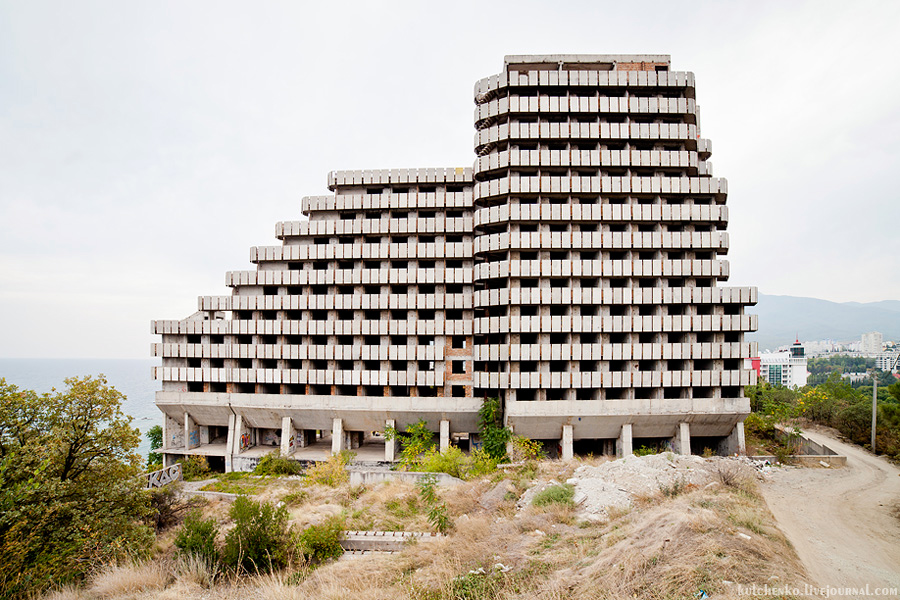 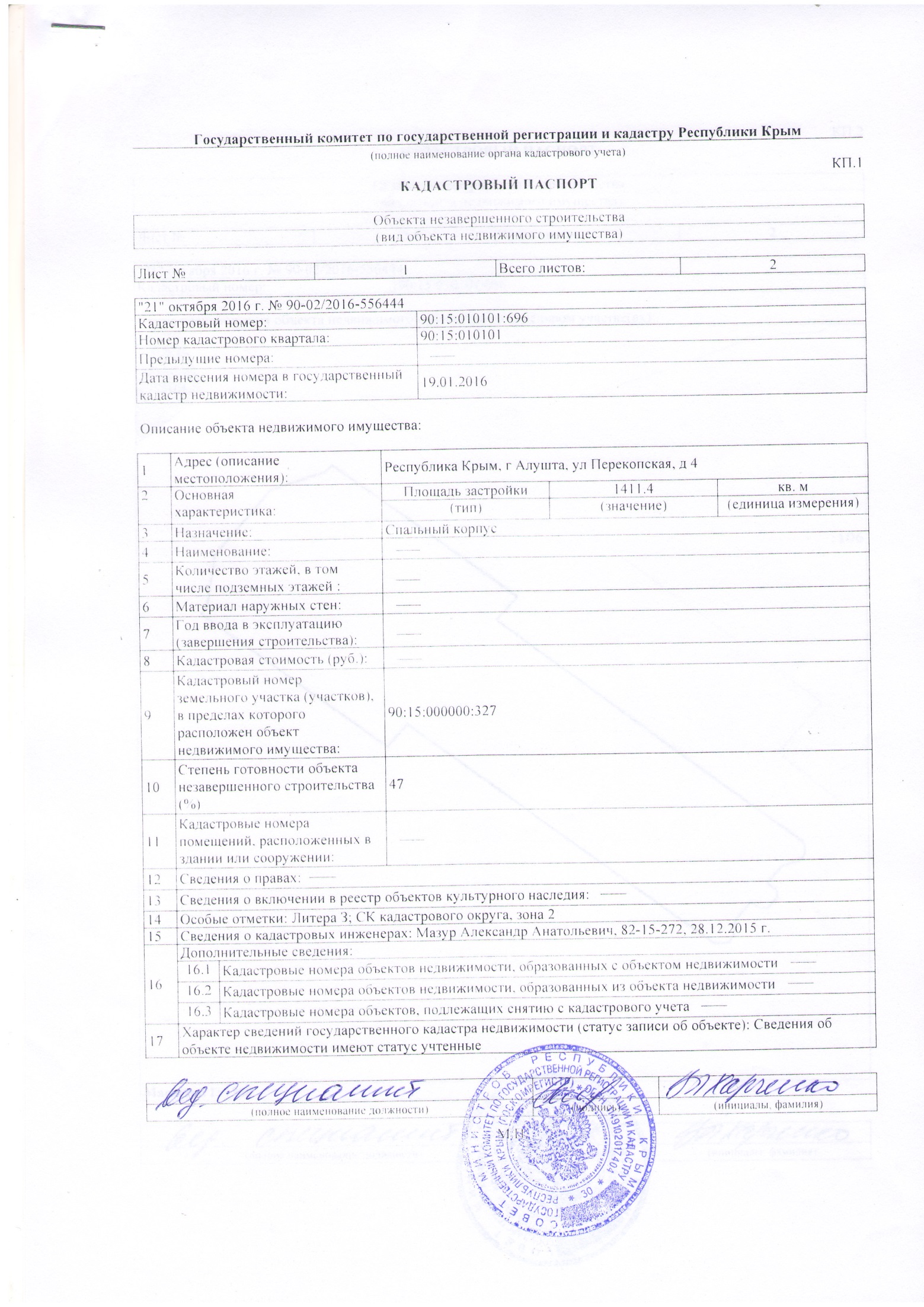 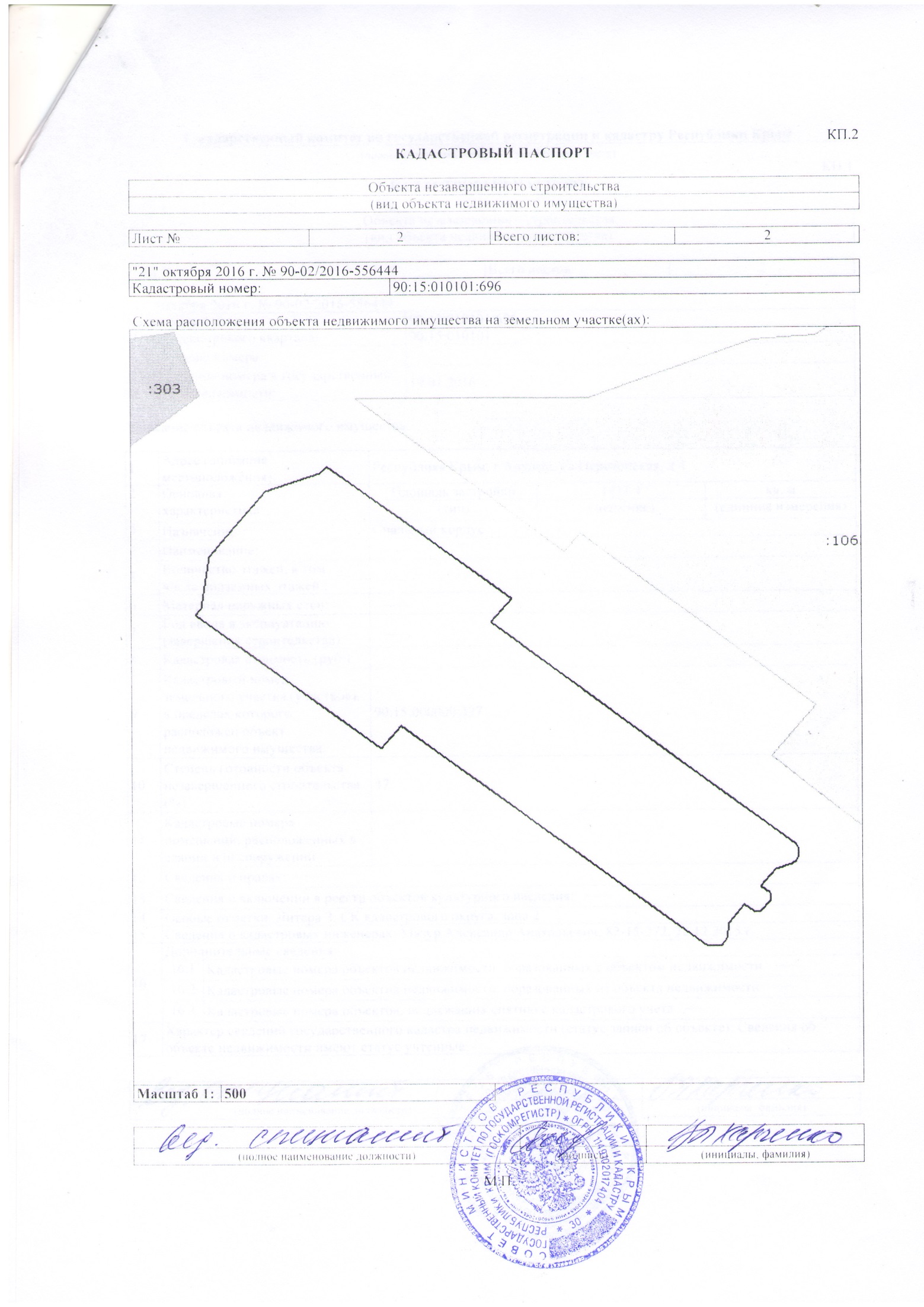 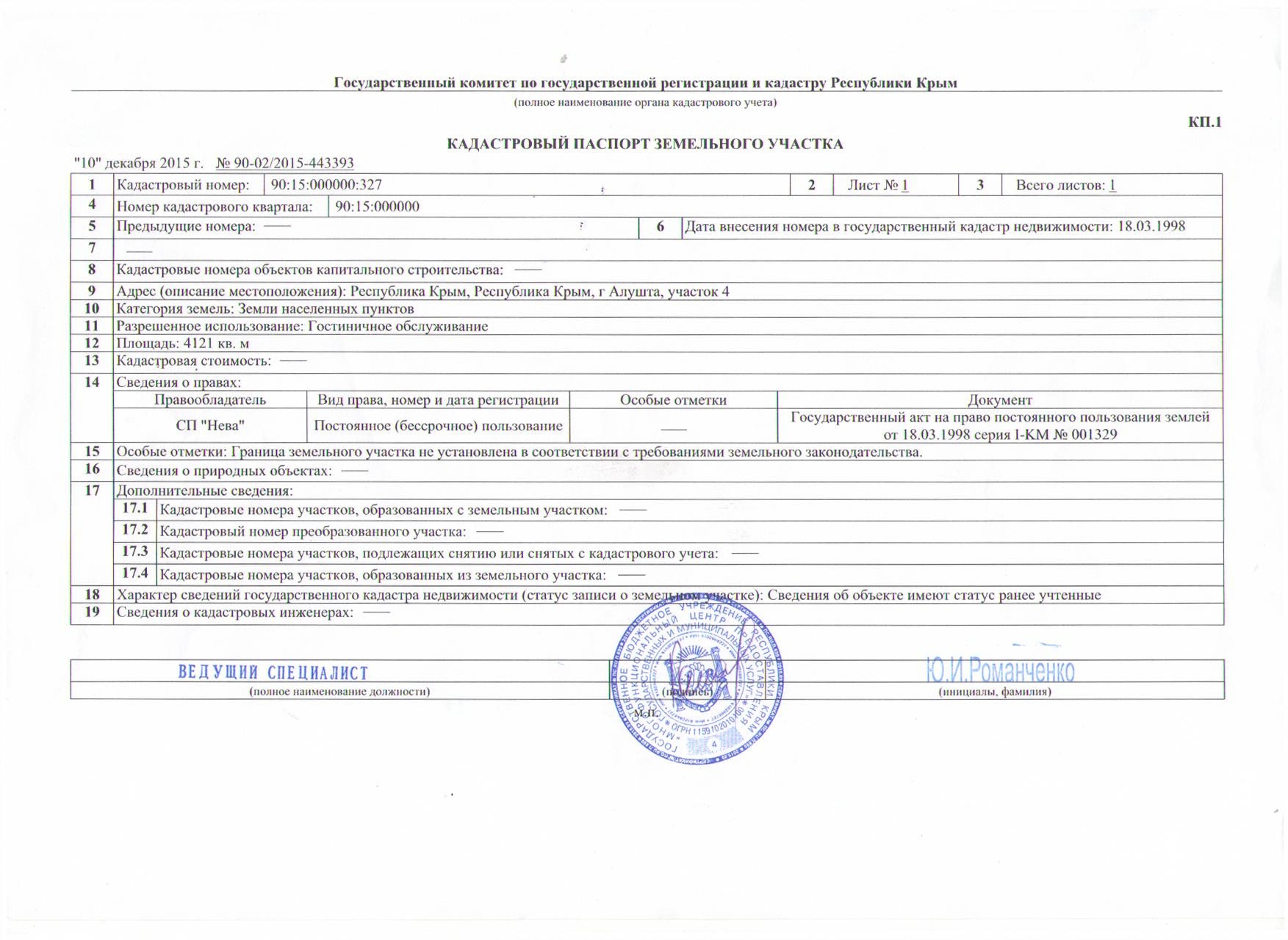 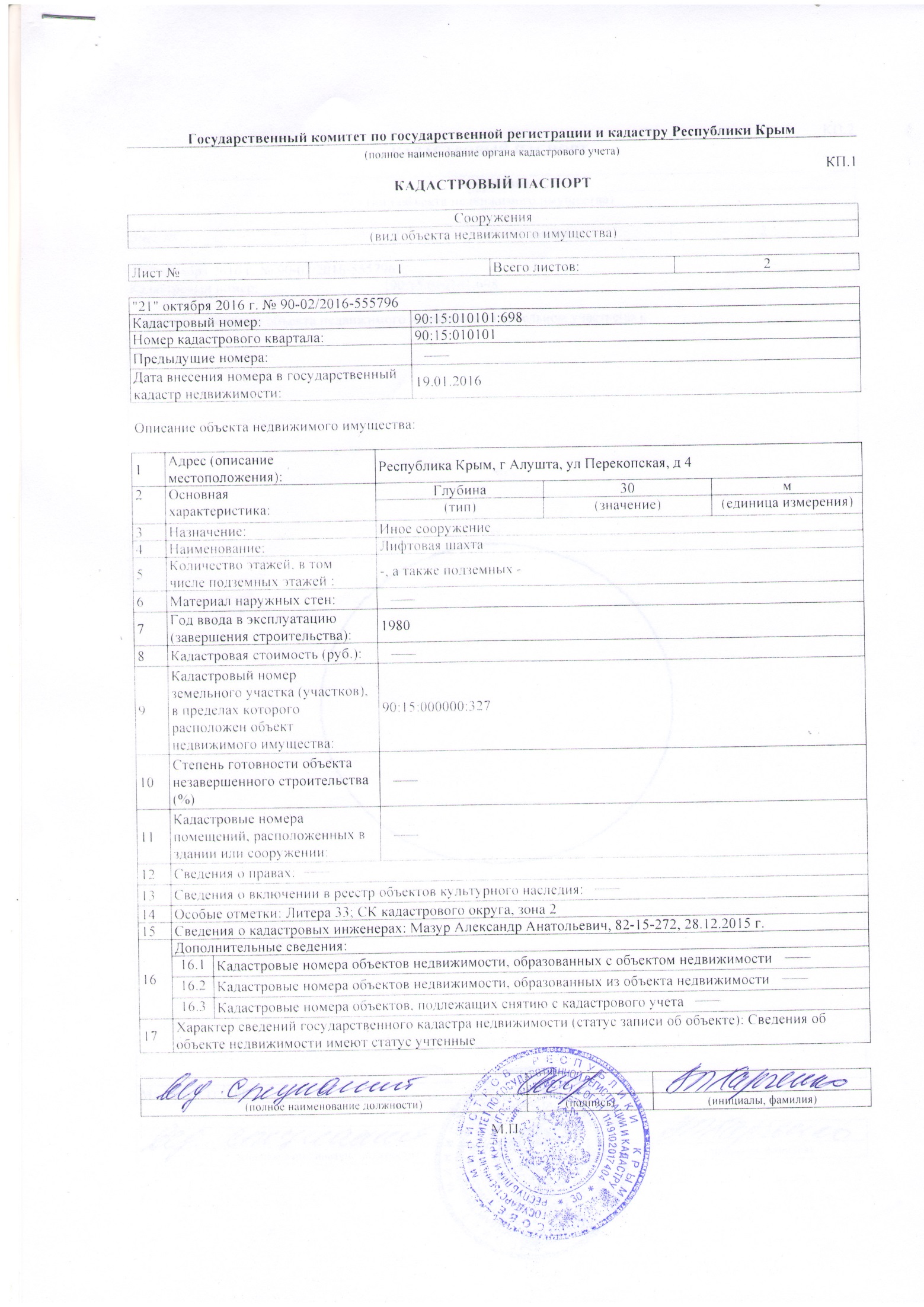 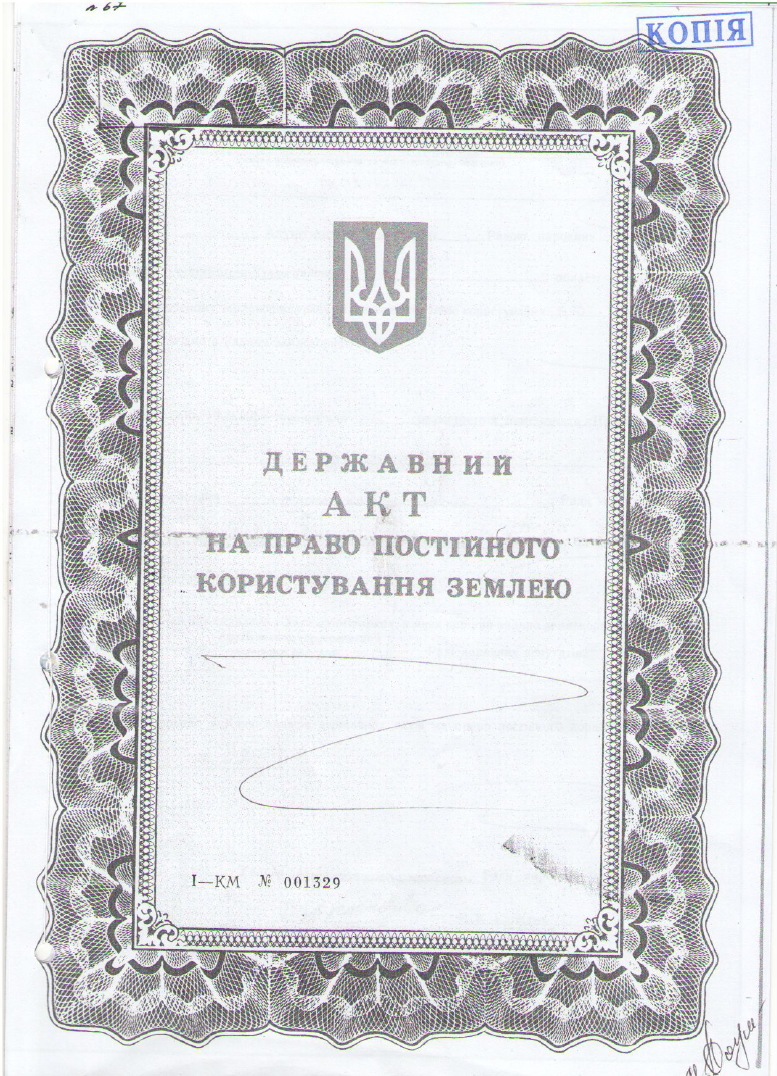 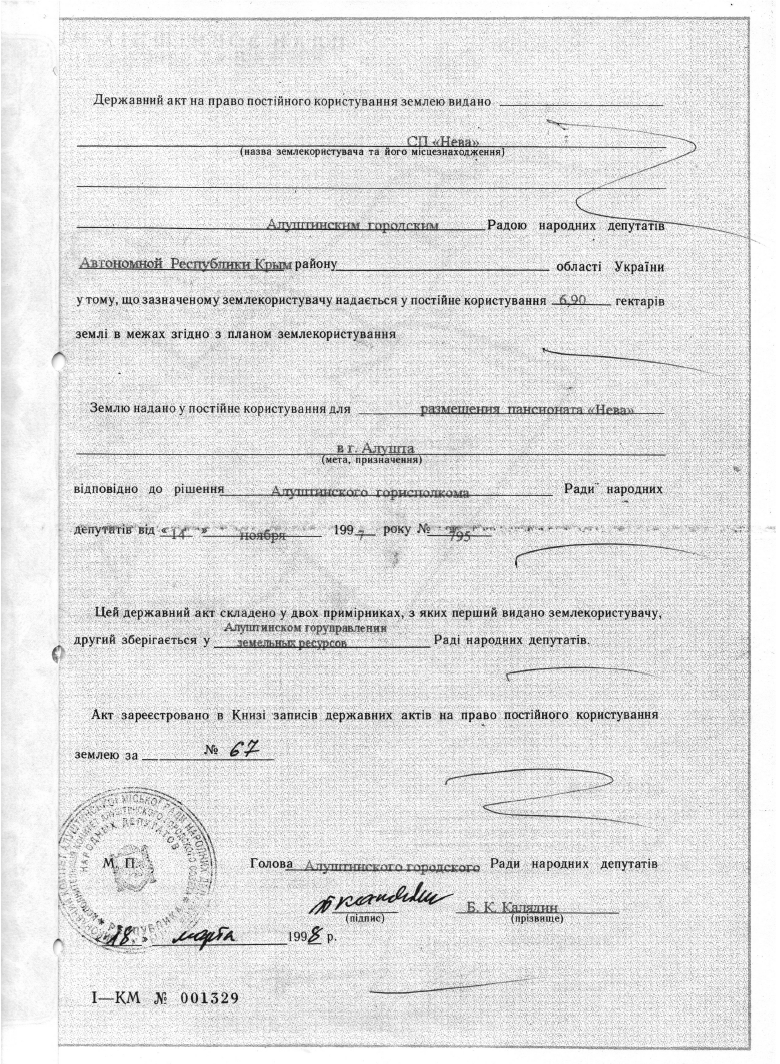 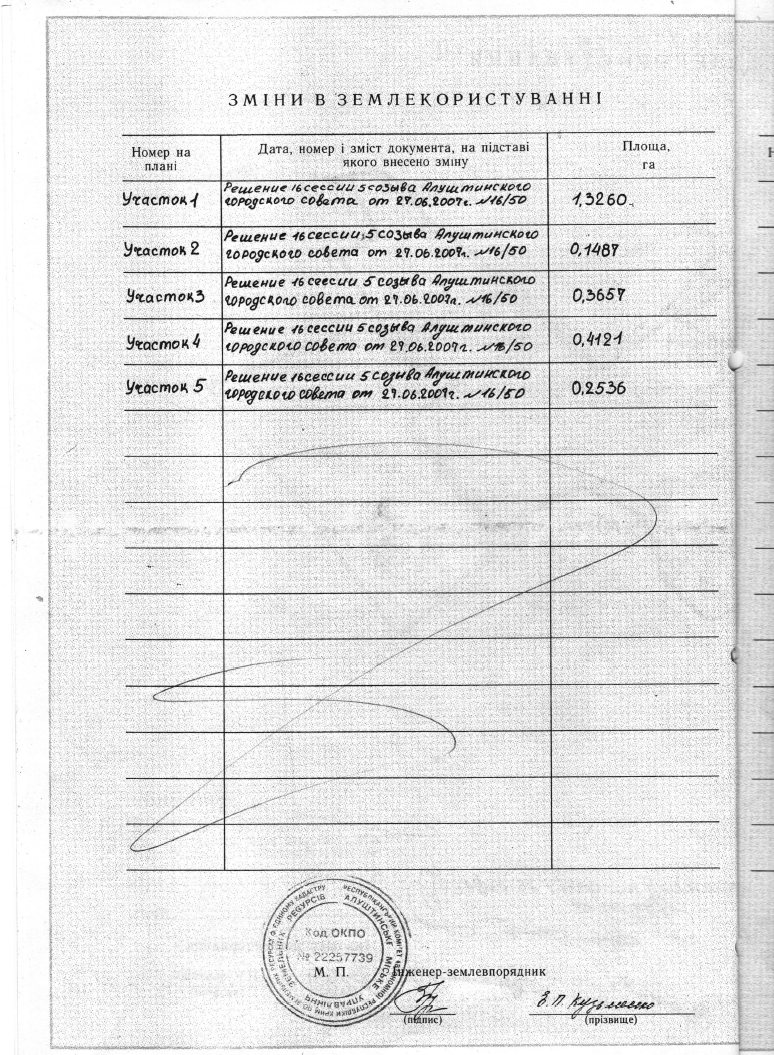 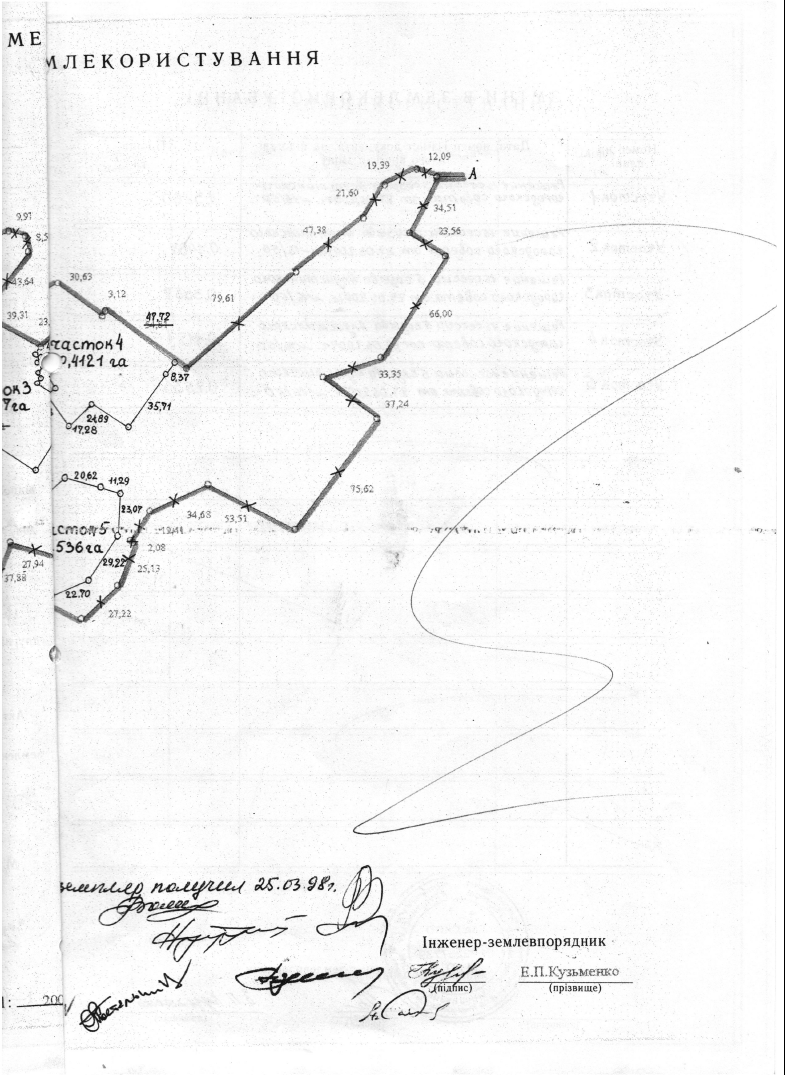 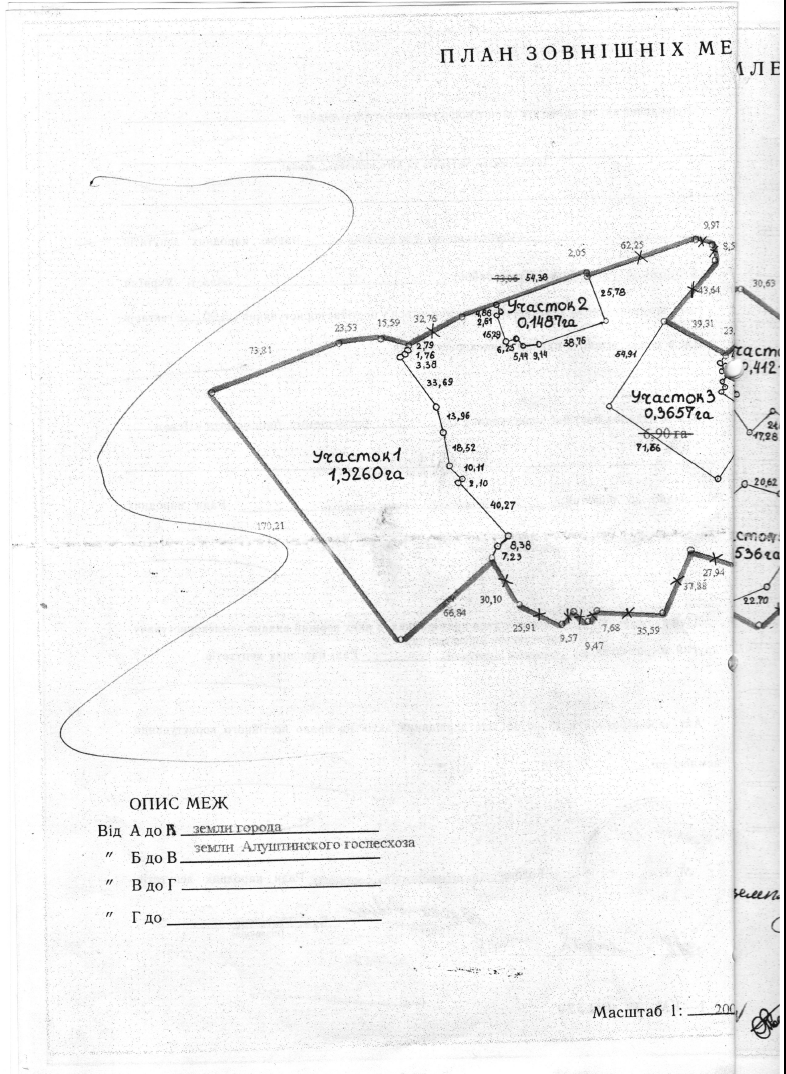 